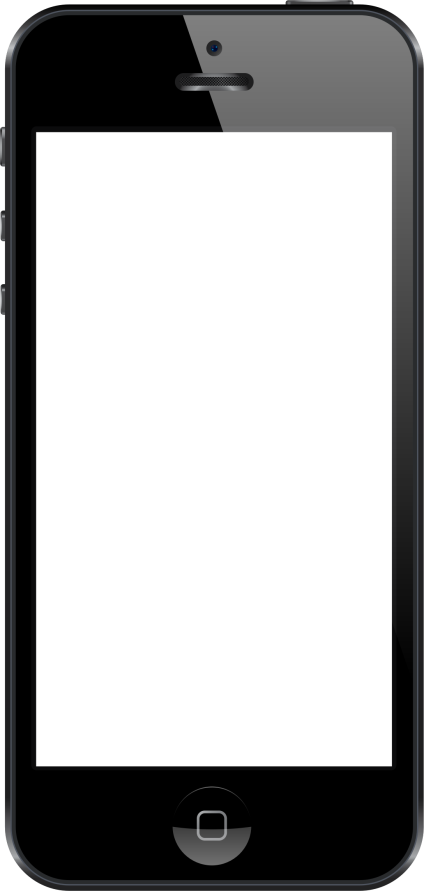 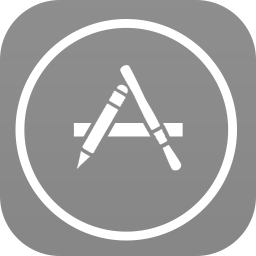 Facebook(self-explanatory)Text Messages(self-explanatory)MusicExplanation of each song:AppsExplanation for each AppExplanation for each AppExplanation for each AppContactsExplanation of each Contact